1.Zašto je preticanje jedna od najopasnijih radnji vozilom u prometu na cesti izvan naselja?a) zato što se vozilom prelazi na prometnu traku za vozila iz suprotnog smjerab) zato što je teško procijeniti brzinu i duljinu puta preticanjac) zato što se skraćuje vrijeme reagiranja vozača2. Koja vozila pripadaju B kategoriji?a) osobni automobilib) traktoric) motokultivatori3. S koje se strane mora obilaziti pješački otok koji se nalazi na sredini kolnika ceste s dvosmjernim prometom?a) s lijeve straneb) s desne strane4. Približavate se prijelazu ceste preko željezničke pruge koji nije zaštičen. Kako ćete postupiti?a) oprezno, bez zaustavljanja nastaviti vožnjub) obvezno ispred prijelaza zaustaviti vozilo i uvjeriti se u sigurnost prelaska5. Što su dužni učiniti vozači sudionici prometne nesreće u kojoj je nastala materijalna šteta na vozilima?a) ako je moguće, odmah ukloniti vozilo s kolnikab) omogućiti nesmetano odvijanje prometac) popuniti i potpisati Europsko izvješće o prometnoj nesreći illi na drugi način razmijeniti podatke6. Što čini zimsku opremu osobnog automobila?a) ljetne gume dubine 4mm i s lancima za snijeg pripravnim za postavljanje na pogonske kotačeb) zimske gume (M-S) samo na pogonskim kotačimac) zimske gume (M-S) na svim kotačima7. Vozite po magli. Koja svjetla za osvjetljenje ceste morate koristiti?a) svjetla za maglu ili kratka svjetlab) prednja pozicijska svjetlac) duga svjetla8. Koja svjetla moraju biti upaljena na motornom vozilu za vrijeme vožnje danju u zimskom razdoblju računanja vremena?a) duga svjetlab) samo pozicijska svjetlac) dnevna ili kratka svjetla9. Pretječe vas drugo vozilo na cesti koja nije dovoljno široka. Kako ćete postupiti?a) pomaknuti svoje vozilo što više udesnob) ako je potrebno, čim bude prilike, zaustaviti vozilo na prikladnom mjestuc) ubrzati i maksimalnom brzinom voziti po toj dionici ceste10. Kako vozač motornog vozila daje znakove ostalim sudionicima u prometu?a) stop-svjetlimab) odgovarajućim znakovima svjetala za magluc) pokazivačima smjera11. Kako može utjecati alkohol na vozačeve sposobnosti?a) alkohol smanjuje širinu vidnog poljab) alkohol bitno povećava vozačeve sposobnostic) alkohol produžuje vrijeme reagiranja vozača12. Kako ćete postupiti kada vozilom naiđete na veću količinu vode na cesti?a) sačuvati prisebnost i pokušati izaći iz vodeb) zaustaviti vozilo u vodic) zaustaviti vozilo i isključiti motor13. Koja vozila se smatraju vozilima s pravom prednosti prolaska?a) vozila koja daju posebne zvučne i svjetlosne znakove plave boje b) vozila koja daju posebne zvučne i svjetlosne znakove žute bojec) vozila koja daju posebne zvučne i svjetlosne znakove plave i crvene boje14. Kolika je najveća dopuštena brzina kretanja vozila koje vuče drugo neispravno vozilo?15. Što označuje ovaj prometni znak s dopunskom pločom?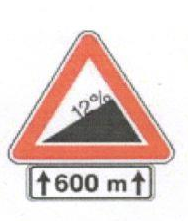 a) opasnu uzbrdicu u duljini od 600 m od znaka b) opasnu uzbrdicu 600 m nakon znaka16. Kako se najavljuje približavanje vlaka svjetlosnim znakom na slici?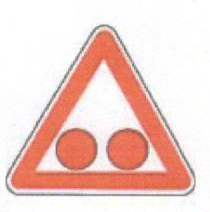 a) izmjeničnim paljenjem svaju crvenih svjetalab) stalno upaljenim crvenim svjetlimac) stalno upaljenim crvenim svjetlima i zvučnim znakovima17. Na koju opasnost upozorava prometni znak na slici?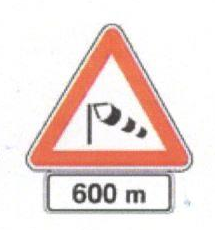 a) na jak bočni vjetar udaljenosti 600 metara od prometnog znakab) na jak bočni vjetar u duljini 600 metara od prometnog znaka18. Kako ćete postupiti pri nailasku na prometni znak kao na slici?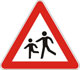 a) smanjiti brzinu vožnjeb) predviđati nailazak djece preko cestec) pripremiti se na obilaženje djece ako prelaze preko ceste19. Na što ukazuje ovaj prometni znak s dopunskom pločim? 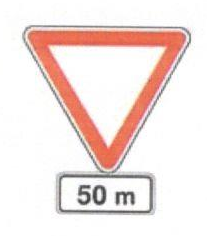 a) na obvezno zaustavljanje na udaljenosti 50 metarab) na raskrižje s cestom s prednošću prolaska na udaljenosti 50 metara20. Što označuje ovaj prometni znak?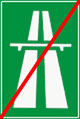 a) završetak brze cesteb) završetak državne cestec) završetak autoceste21. Kako ćete postupiti u situaciji kao na slici?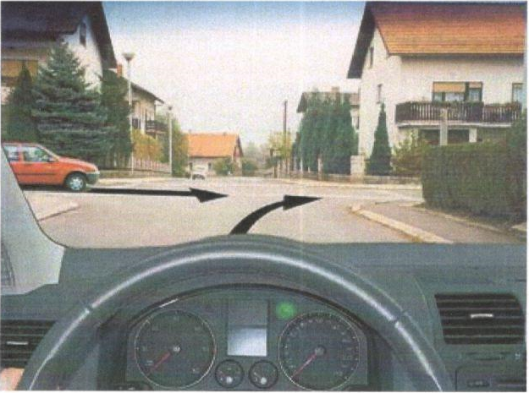 a) propustiti crveni automobilb) voziti prije crvenog automobila22. Kako ćete postupiti u situaciji kao na slici?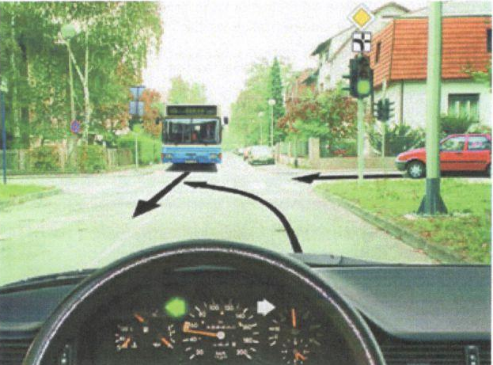 a) voziti prije autobusab) propustiti autobus23. Približavate se raskrižju. Na semaforu je upaljeno žuto treptavo svjetlo. Kako ćete postupiti?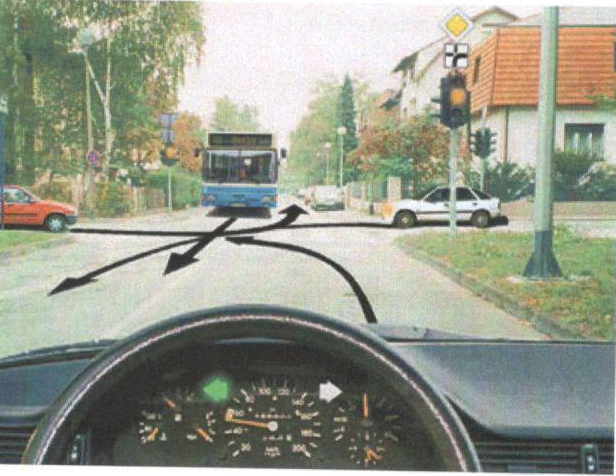 a) propustiti vozilo koje dolazi sa desne straneb) propustiit autobus i vozilo koje dolazi sa lijeve stranec) voziti prije autobusa i vozila koje dolazi sa lijeve strane24. Približavate se ovom raskrižju. Kako ćete postupiti?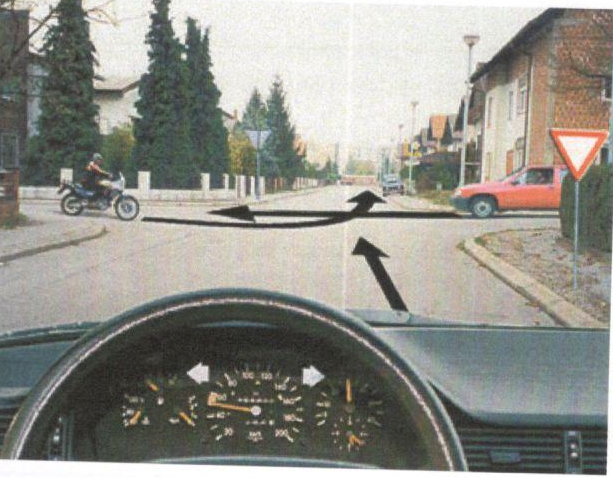 a) propustiti vozila na glavnoj cesti b) voziti prije motocikla25. O čemu ovisi daljina puta reagiranja?a) o brzini vožnjeb) o stanju i vrsti kolnika26. Smijete li vući neispravno vozilo po cesti?a) u pravilu smijemb) smijem, samo ako je razlog za vuču nastao za vrijeme vožnje autocestomc) smijem, ako vozilom mogu razviti brzinu veću od 60km/h27. Što označuje žaruljica na instrumentnoj ploči sa simbolim na slici?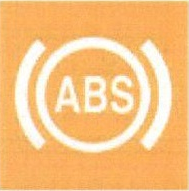 a) antiblokirajući sustavb) grešku u radu motorac) parkirnu kočnicu28. Kako ćete postupiti približavajući se vozilom policijskom službeniku u situaciji kao na slici ako namjeravate skrenuti udesno?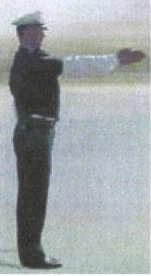 a) obvezno zaustaviti vozilob) voziti u smjeu ispružene rukec) pratiti znak policijskog službenika29. Vozilo se na cesti ispred vašeg vozila, u situaciji kao na slici, zaustavilo se. Kako  ćete postupiti?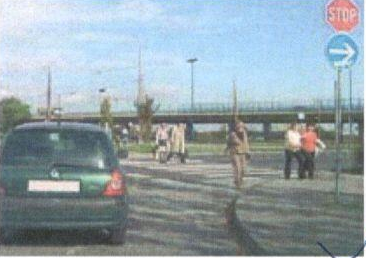 a) obići vozilo ispred s lijeve straneb) stati iza vozila i sačekati da napusti raskrižjec) zvučnim znakom ga upozoriti da nastavi vožnju30. Na koje opasnosti morate računati dok pretječete u situaciji kao na slici?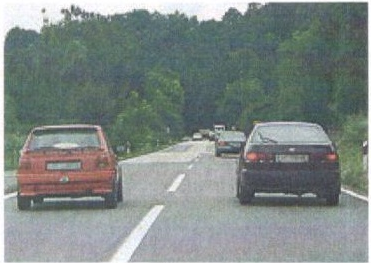 a) na vozila koja nailaze iz suprotnog smjerab) na smanjenu duljinu puta pretjecanjac) na premalu brzinu vozila koje pretječe31. Čemu služi uređaj na slici?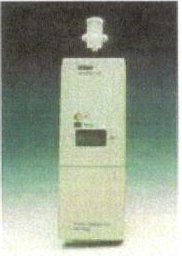 a) za utvrđivanje količine alkohola u krivb) za utvrđivanje količine alkohola u izdahnutom zrakuc) za utvrđivanje prisutnosti droga u organizmu32. Što vozač mora procijeniti pri planiranju pretjecanja u situaciji kao na slici?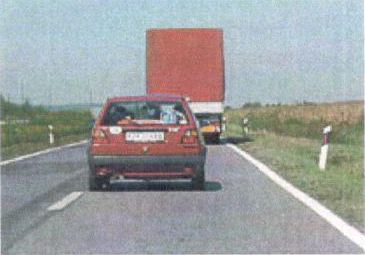 a) ugrožava li vozilo iz suprotnog smjerab) jeli pretjecanje dopuštenoc) zaustavni put vozila koje pretječe33. Čime se obilježava mjesto prometne nesreće?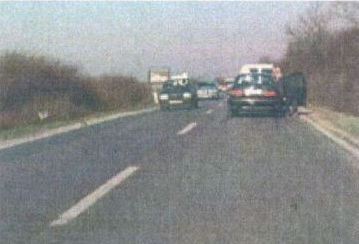 a) sigurnosnim trokutomb) crvenom tkaninomc) crvenom pločom dimenzija 50 X 50 cm34. Što je dužan učiniti vozač vozila kada ga drugo vozilo pretjeće u situaciji kao na slici?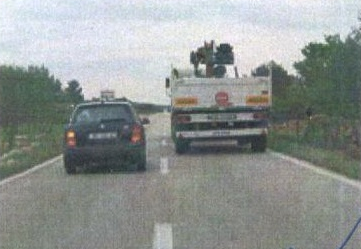 a) pomaknuti svoje vozilo k desnom rubu kolnikab) pomaknuti svoje vozilo k središnjoj uzdužnoj crti na kolinkuc) ne povećati brzinu kretanja svojega vozila35. Kako ćete postupiti za vožnje u situaciji kao na slici?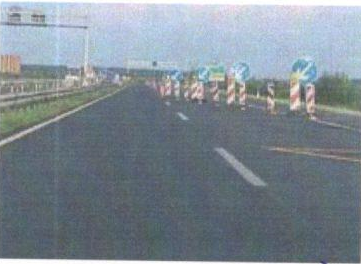 a) obaviti obilaženje s desne straneb) prilagoditi brzinu i način vožnje u situaciji na slicic) voziti lijevom prometnom trakom dok ne prođete mjesto radova36. Koje opasnoti prijete u vožnji na cesti izvan naselja u situaciji kao na slici?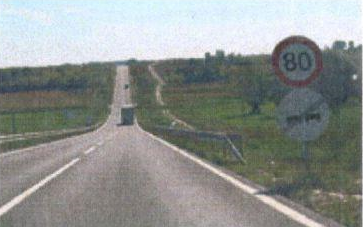 a) neprilagođena brzina vožnje uvjetima na cestib) nepropisna brzina vožnje uvjetima na cestic) slalomska vožnja u usporednim kolonama37. Čime je ovoj dionici ceste pretjecanje zabranjeno?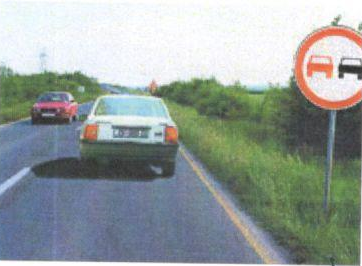 a) prometnim znakomb) oznakama na kolniku38. Kako morate postupiti za vrijeme vožnje kroz tunel u situaciji kao na slici?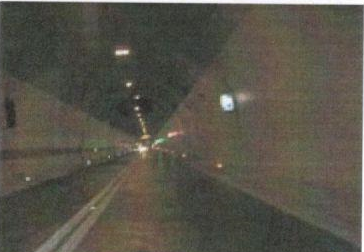 a) umjesto dugih svjetala imati uključena kratka svjetlab) voziti samo sa svjetlima za označavanje vozilac) pridržavati se prometnih znakova zabrana i ograničenja